Path to Moral ExcellenceInterpersonal Development: Being Grateful to Others’ HelpHelp those who have helped you before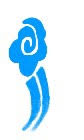 Story：Han Xin Accepted Food from a Washer WomanLearn from a StoryStory adapted from (Han Dynasty) Biography of Huaiyin Hou, Records of the Grand Historian (by Sima Qian)2. Let Us Discuss你認為故事中的老漂母，有哪些地方最值得人欣賞呢？韓信怎樣報答老婦人？假如你是韓信，你會怎樣報答老漂母呢？為甚麼？我們是不是一定要等到飛黃騰達、名成利就的時候，才可以報答人家的恩惠呢？試說說你的意見。如果有人為了得到你的回報或另有目的才幫你的忙，你會怎樣做？有些人在職責上是要幫助別人的，如醫生、消防隊員、警察等等。假如我們得到這些人的幫助，可以怎樣報答他們呢？3. Quotations from the Classics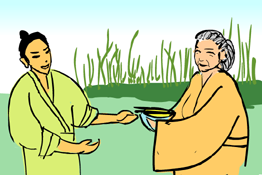 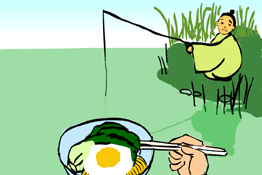 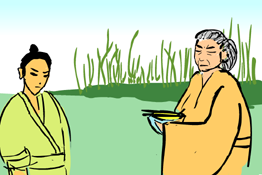 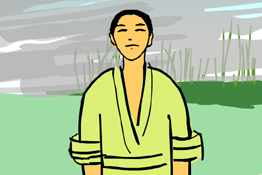 